الملتقى الوطني الأول 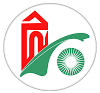 المصطلح اللساني النّصي في الخطاب العربي(التلقي والإنتاج)ـ استمارة الملتقى ــ اسم المشارك ولقبه      ................................................................................................                                 ـ الشهادة المحصل عليها أو الرتبة العلمية................................................................................................ـ الجامعة ................................................................................................ـ رقم الهاتف  ................................................................................................ـ البريد الإلكتروني ................................................................................................ـ عنوان محور البحث ................................................................................................ـ عنوان البحث ............................................................................................. ............................................الملخص.............................................................................................................................................................................................................................................................................................................................................................................................................................................................................................................................................................................................................................................................................................................................................................................................................................................................................................................................................................................................................................................................................................................................................................................................................................................................................................................................................................................................................................................................................................................................................................................................................................................................................................................................................................................................................................................................................................................................................................................................................................................................................................................................................................................................................................................................................................................................................................................................................................................................................................................................................